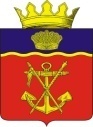                                                              АДМИНИСТРАЦИЯКАЛАЧЕВСКОГО  МУНИЦИПАЛЬНОГО  РАЙОНАВОЛГОГРАДСКОЙ  ОБЛАСТИПОСТАНОВЛЕНИЕОт 04.12.2014г.  №2087Об организации системы сбора и вывоза ТБО с территорий поселений Калачевского муниципального района на межмуниципальный полигон Калачевского муниципального района Волгоградской области	В соответствии с Федеральным законом от 24.06.1998 г. №89-ФЗ «Об отходах производства и потребления» и во исполнение  п.1 решения рабочей встречи с администрациями Калачевского, Чернышковского, Городищенского, Суровикинского, Клетского муниципальных районов по вопросам организации сбора и вывоза ТБО и создания межмуниципальных объектов приема ТБО: полигона ТБО в Калачевском муниципальном районе, мусороперегрузочной станции в Суровикинском муниципальном районе от 28.11.2014 г., в целях совершенствования системы обращения с отходами производства и потребления на территории Калачевского муниципального района, а также создания благоприятных санитарных условий для проживания населения           постановляю:Образовать рабочую группу по вопросам организации системы сбора и вывоза ТБО с территорий поселений Калачевского муниципального района на межмуниципальный полигон Калачевского муниципального района Волгоградской области и утвердить её состав (приложение 1).Утвердить Положение о рабочей группе по вопросам организации системы сбора и вывоза ТБО с территорий поселений Калачевского муниципального района на межмуниципальный полигон Калачевского муниципального района Волгоградской области (приложение 2).Настоящее постановление подлежит официальному опубликованию.Глава администрацииКалачевского муниципального района					                       С.А. Тюрин											ПРИЛОЖЕНИЕ 1к постановлению главы администрации Калачевского района от _____________2014г. №________СОСТАВрабочей группы по вопросам организации системы сбора и вывоза ТБО с территории поселений Калачевского муниципального района на межмуниципальный полигон Калачевского муниципального района Волгоградской областиТюрин					-	Глава администрации Калачевского муниципального Сергей Александрович 			района, руководитель рабочей группы	Растеряев				- 	Председатель комитета архитектуры, строительства и Владимир Алексеевич			ЖКХ администрации Калачевского муниципального 						            района, заместитель руководителя рабочей группыТюряков				-	Начальник отдела охраны окружающей среды Михаил Юрьевич				администрации Калачевского муниципального района						заместитель руководителя рабочей группыКафтина				-	Консультант отдела охраны окружающей средыНаталья Юрьевна				администрации Калачевского муниципального района						секретарь рабочей группыАфанасьев				-	Глава Береславского сельского поселения Владимир Васильевич			Калачевского муниципального района						(по согласованию)Братухин					Глава Логовского сельского поселения Александр Викторович		- 	Калачевского муниципального района						(по согласованию)Горбатова				-	Глава Ильевского сельского поселенияИрина Викторовна				Калачевского муниципального района						(по согласованию)Кришталь				-	Глава Калачевского городского поселенияВладимир Федосьевич			Калачевского муниципального района						(по согласованию)Нижегородов				-	Глава Бузиновского сельского поселенияВиктор Федорович				Калачевского муниципального района						(по согласованию)Никонов				-	Глава Мариновского сельского поселенияАлександр Николаевич			Калачевского муниципального района						(по согласованию)Сенякин				-	Глава Ляпичевского сельского поселенияВладимир Юрьевич				Калачевского муниципального района						(по согласованию)Фоменко				-	Глава Зарянского сельского поселенияАлексей Викторович			Калачевского муниципального района						(по согласованию)Черевичко				-	Глава Крепинского сельского поселенияАлександр Константинович		Калачевского муниципального района						(по согласованию)Чертихин				-	Глава Приморского сельского поселенияВалерий Лукич				Калачевского муниципального района						(по согласованию)Чистяков				-	Глава Советского сельского поселенияСергей Михайлович				Калачевского муниципального района						(по согласованию)Шестернин 				-	Глава Голубинского сельского поселенияСергей Георгиевич				Калачевского муниципального района						(по согласованию)Шумский				-	Глава Пятиизбянского сельского поселенияВячеслав Иванович				Калачевского муниципального района						(по согласованию)		                                                                                                                                          ПРИЛОЖЕНИЕ 2к постановлению главы администрации Калачевского муниципального районаот ____________2014 г.  №__________ПОЛОЖЕНИЕо рабочей группе по вопросам организации системы сбора и вывоза ТБО с территорий поселений Калачевского муниципального района на межмуниципальный полигон Калачевского муниципального района Волгоградской областиОбщие положенияРабочая группа  по вопросам организации системы сбора и вывоза ТБО с территорий поселений Калачевского муниципального района на межмуниципальный полигон Калачевского муниципального района Волгоградской области (далее – рабочая группа) образована в целях совершенствования системы обращения с отходами производства и потребления на территории Калачевского муниципального района, а также создания благоприятных санитарных условий для проживания населения.Рабочая группа является коллегиальным органом.Рабочая группа в своей деятельности руководствуется законами и иными правовыми актами Российской Федерации, Волгоградской области и Калачевского муниципального района, а также настоящим Положением.Цели и задачи рабочей группы Основной целью рабочей группы является участие в формировании правовых, управленческих и инвестиционных механизмов для совершенствования системы сбора, вывоза, утилизации и переработки бытовых и промышленных отходов на территории Калачевского муниципального района Волгоградской области. Задачами рабочей группы являются: Разработка системы сбора и вывоза ТБО с территорий поселений Калачевского муниципального района на межмуниципальный полигон;Выработка предложений по порядку организации утилизации бытовых и промышленных отходов на территории Калачевского муниципального района;Анализ предложений по способу сбора и вывоза ТБО с территорий поселений Калачевского муниципального района;Участие в рассмотрении предложений по выбору потенциального  инвестора для создания и эксплуатации межмуниципального полигона ТБО Калачевского муниципального района Волгоградской области.Полномочия рабочей группы Рабочая группа утверждает план работ рабочей группы. Запрашивает в установленном порядке у органов исполнительной власти Волгоградской области, территориальных органов федеральных органов исполнительной власти,  органов местного самоуправления, организаций, осуществляющих деятельность в сфере обращения с отходами производства и потребления, необходимую информацию в рамках выполнения задач рабочей группы. Привлекает специалистов для рассмотрения и выполнения задач, поставленных перед рабочей группой.Состав рабочей группы.В состав рабочей группы входят представители администрации Калачевского муниципального района, а также по согласованию главы городского и сельских поселений Калачевского муниципального района.Состав рабочей группы утверждается постановлением главы администрации Калачевского муниципального района. Порядок работы рабочей группы.Рабочую группу возглавляет руководитель рабочей группы.В случае отсутствия руководителя рабочей группы его обязанности исполняет один из заместителей руководителя рабочей группы (по решению руководителя рабочей группы).Заседание рабочей группы проводятся по мере необходимости, но не реже одного раза в квартал.Рабочая группа принимает решения по рассматриваемому вопросу простым большинством голосов от числа присутствующих на заседании рабочей группы. В случае равенства голосов решающим является голос руководителя рабочей группы.Решения рабочей группы носит рекомендательный характер, оформляются протоколом, который подписывается руководителем и секретарем рабочей группы.Организационно-техническое обеспечение рабочей группы осуществляет отдел охраны        окружающей среды администрации Калачевского муниципального района.Заключительные положения Рабочая группа прекращает свою деятельность на основании постановления главы администрации Калачевского муниципального района Волгоградской области.